ROTINA DO TRABALHO PEDAGÓGICO PARA SER REALIZADA EM DOMICILIO (BII-C) - Prof.ª Ednéia > Data: 23/11 a 27/11 de 2020Creche Municipal “Maria Silveira Mattos”SEGUNDA-FEIRATERÇA-FEIRAQUARTA-FEIRAQUINTA-FEIRASEXTA-FEIRA** BERÇÁRIO II-C*Brincadeira: Serra, Serra, Serrador, disponível em:https://www.youtube.com/watch?v=ILpNR88f9R8(O link será disponibilizado no grupo).*SERRA, SERRA, SERRADOR*Objetivo: Estimular a afetividade, a consciência fonológica e a contagem.*Desenvolvimento: - Brinque de serra, serra, serrador com a criança, estimulando a contagem, vá contando e fazendo com que ela repita.Serra, serra, serrador,Serra o papo do vovô...Quantas tábuas já serrou?1, 2, 3, fora uma que quebrou!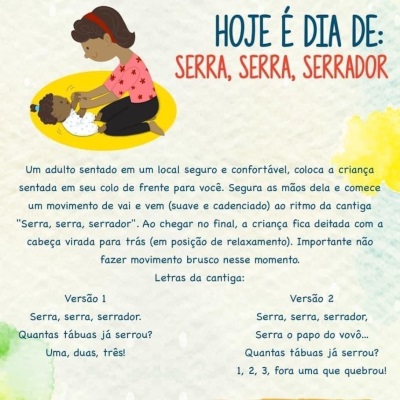 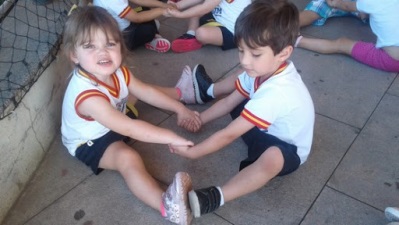 *** BERÇÁRIO II-C*Música: O Parquinho – Mundo Bita, disponível em:https://www.youtube.com/watch?v=OCyKKSjCzKY  (O link será disponibilizado no grupo).*QUENTE MORNO OU FRIO*Objetivo: Estimular as sensações.*Materiais- Alguns copos, água: fria, morna e quente. *Desenvolvimento: - Coloque alguns copinhos com água fria, morna e água quente do chuveiro, se possível vende os olhos da criança e peça para que vá colocando os dedinhos dentro dos copos e ir dizendo se está quente, morno ou frio.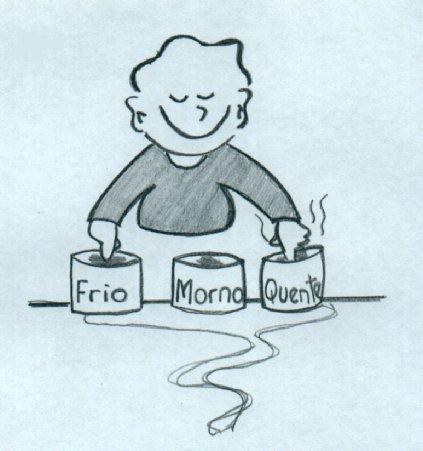 *** BERÇÁRIO II-C*Música: Rola Bola e Gol – Bob Zoom, disponível em:https://www.youtube.com/watch?v=HeGjn1z6vOE  (O link será disponibilizado no grupo).*CHUTE A GOL*Objetivo: Estimular a coordenação e o equilíbrio.*Materiais:- Trave e bola.*Desenvolvimento: - Improvise uma pequena trave e uma bola, a bola pode ser de trapo (pano embrulhado, ou de papel enrolado com fita), brinque de chutar a bola ao gol, incentivando a criança a prestar atenção na direção em que a bola deve ir! Brinque junto, incentive e torça!Chute a gol!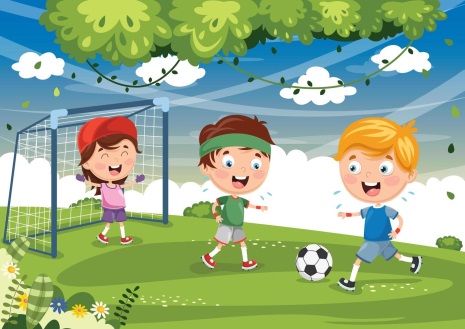 *** BERÇÁRIO II-C*Música: Quem Mora na Casinha? Disponível em:https://www.youtube.com/watch?v=yE4a9xJlqAY(O link será disponibilizado no grupo).*MASSINHA CASEIRA*Objetivo: Estimulação sensorial, coordenação motora fina e concentração.*Materiais:Receita:- 4 colheres de sopa de farinha de trigo;- 3 colheres de sopa de água;- 1 colher de sopa de sal;- 1 colher de sopa de vinagre ou óleo;- 1 colher de sopa de tinta guache ou anilina da cor desejada.*Desenvolvimento: - Misture todos os ingredientes acima, mexa bem até dar o ponto, e deixe a criança brincar usando sua criatividade e imaginação.  Afinal, brincar de massinha é sempre muito prazeroso para as crianças e fazer a sua própria é muito divertido. 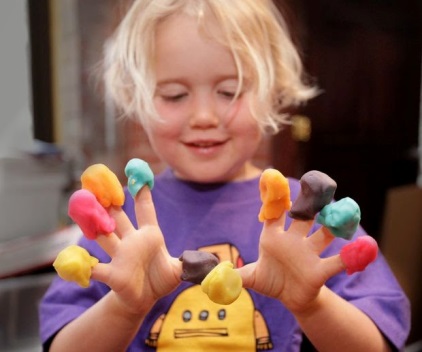 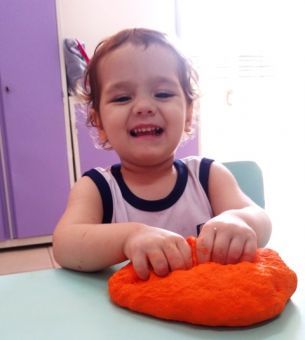 *** BERÇÁRIO II-C* Hora da História: A Lagartinha Comilona: Eric Carle, História contada pela professora EDNÉIA.(O link será disponibilizado no grupo).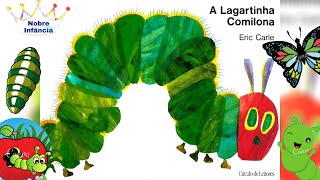 